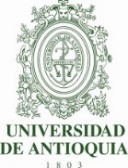 FORMULARIO ÚNICO DE REGISTRO GRUPOS Y SEMILLEROS DE INVESTIGACIÓN EN FORMACIÓN Y GRUPOS DE INVESTIGACIÓN EN PROCESO DE CONSOLIDACIÓNFORMULARIO ÚNICO DE REGISTRO GRUPOS Y SEMILLEROS DE INVESTIGACIÓN EN FORMACIÓN Y GRUPOS DE INVESTIGACIÓN EN PROCESO DE CONSOLIDACIÓNFACULTAD DE INGENIERÍA CENTRO INVESTIGACIÓN Y POSGRADOSFecha de diligenciamientoFACULTAD DE INGENIERÍA CENTRO INVESTIGACIÓN Y POSGRADOSAntecedentes:Justificación:Objetivos:Líneas de Investigación:INTEGRANTES:Nombre completo:Nombre completo:Número de identificación:Rol que desempeña:Eventos académicos y publicaciones:Recursos Físicos:Relación con pares y participación en redes:LLENAR SÓLO PARA GRUPOS DE INVESTIGACIÓNConvenios:Convenios:Convenios:LLENAR SÓLO PARA GRUPOS DE INVESTIGACIÓNProyectos:Proyectos:Proyectos:LLENAR SÓLO PARA SEMILLEROS DE INVESTIGACIÓNGrupo de investigación al que se encuentra asociado:Grupo de investigación al que se encuentra asociado:Grupo de investigación al que se encuentra asociado: